Publicado en Barcelona, 24 de enero de 2020 el 24/01/2020 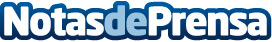 Cleantech Camp busca nuevos proyectos y startups para acelerar la transición energética en EuropaEIT InnoEnergy, Naturgy, Enagás, CRH, Prio, Barcelona Activa y la Cámara Municipal de Lisboa impulsan la 5ª edición del Cleantech Camp. El programa seleccionará hasta 15 proyectos que optarán a premios en metálico y a la posible financiación de pilotos, valorados en más de 150.000 eurosDatos de contacto:Xavier casado93 240 44 20 / 67916Nota de prensa publicada en: https://www.notasdeprensa.es/cleantech-camp-busca-nuevos-proyectos-y Categorias: Internacional Ecología Emprendedores Software Premios Industria Téxtil http://www.notasdeprensa.es